第四届“海外中国”论坛第三号通知泰国·曼谷，2018.8.24-26“一带一路”砥砺前行，澜湄合作厚积薄发，“海外中国”论坛走出国门，落地“天使之城”泰国曼谷。“海外中国”论坛是由中国河海大学举办的年度性国际论坛。“海外中国”是一种模式，是中国走出去的协同网络，是中外“政产学研金文”协同体，是跨境创新创业合作的平台。“海外中国”协同中外多主体、多要素，共商、共建、共享，携手共同成长。本届论坛由中国河海大学、南京牛首山文旅集团、南京嘉智投资有限公司和泰国易三仓大学、安美德集团联合发起，主要由来自澜湄国家的政府部门、企业、高校、科研院所、金融机构、文化及媒体等代表参与，通过聚焦澜湄合作人才培养、泰国东部经济走廊建设、产业投资等领域，分享政策解读与机遇发现，书写跨文化交流、跨境合作、民心相通新篇章。期待您的光临！论坛时间8月24-26日论坛地点泰国易三仓大学Suvarnabhumi校区Suvarnabhumi校区地址：88 Moo 8 Bang Na-Trad Km. 26 Bangsaothong, Samuthprakarn Thailand 10570主办中国河海大学    泰国易三仓大学特别协办中国南京牛首山文旅集团泰国安美德集团中国南京嘉智投资有限公司承办中国河海大学商学院泰国易三仓大学商学院中国河海大学世界水谷研究院中国江苏嘉睿城建设管理有限公司中国河海大学海外中心（老挝）中国江苏省决策咨询基地（企业国际化发展）协办管理学会国际联盟（IFSAM）东亚管理学会国际联盟（IFEAMA）亚洲组织发展网络（AODN）中国南京市商务局中国江苏省金融业联合会海外江苏专委会中国浙江乾冠网络安全研究院有限公司中国深圳大学日程平行论坛论道澜湄：学者交流与教育合作泰中合作：泰中经济文化发展交流会暨中国智慧城推介会网络安全: 共建澜湄网络空间信息安全命运共同体海外江苏·上海·广东：澜湄投资与制度建设 会务安排论坛正式语言：英语报到注册地点：   8月24日：Cher Chor酒店   8月25日：泰国易三仓大学Suvarnabhumi校区，Cathedral of Learning楼，一楼大厅注册费标准：一般参会人员 400美元或2700人民币, 在读学生减半   户名：中国河海大学 账号：4301011409001024513 开户行名称：南京工行宁海路支行 税务登记号：121000004660068699 转账备注内容：姓名+海外中国 保留转账凭证，大会注册现场核实；如需开具发票，请将开票信息发送至wwv@hhu.edu.cn；注册费用支付截止时间：8月24日交通指引：从素万那普机场（BKK）乘坐出租车到泰国易三仓大学素万那普校区（Suvarnabhumi Campus）约40分钟（堵车风险较低）；从廊曼机场（DMK）乘坐出租车到泰国易三仓大学素万那普校区（Suvarnabhumi Campus）约60分钟（堵车风险较高）推荐酒店：校区外Chor Cher宾馆（单人间/双标间约1200泰铢/晚，豪华套间约1700泰铢/晚）酒店联系方式：Tel：+ 66 021818855Fax：021818859Email：chorcher@chorcher.com网址：www.chorcher.com 会议联络中国机构：河海大学商学院/世界水谷研究院地址：中国江苏省南京市江宁区佛城西路8号，邮编：211100电话：+86(025)68514380  传真：+86(025)68514918网址：http://www.worldwatervalley.org/E-mail：wwv@hhu.edu.cn  微信：请搜索公众号 世界水谷联系人： 胡浩东 手机：+86 18705160873 朱苏鹭 手机：+86 18260050678泰国机构：易三仓大学商学院地址：泰国曼谷邦卡皮华马克Ramkhamhaeng 24路泰国易三仓大学（华马克校区）592/3号，邮编：10240 电话：+66 (0)2-300-4543网址：http://www.grad.au.edu/E-mail：phdod@au.edu, rangsantrb@gmail.com联系人：Ms. Seinn +66 (0)2-300-4543 (Ext: 3343)；陈文钦 手机：0969863824附件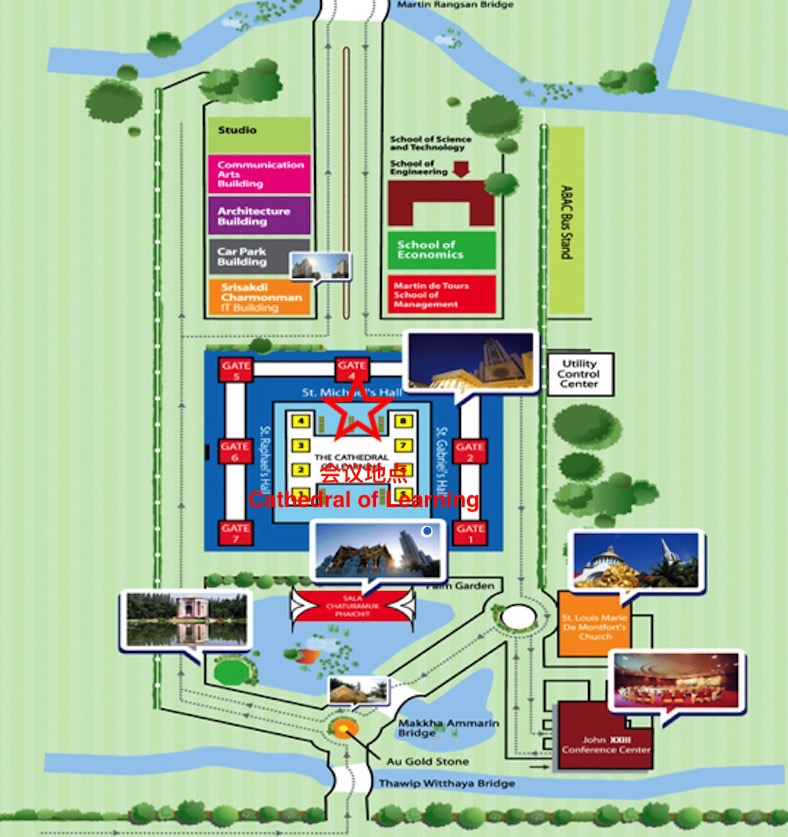 泰国易三仓大学 Suvarnabhumi 校区地图 The 4th “Overseas China” Forum The 3rd Notification Thailand • Bangkok,  August 24th -26th 2018In the era that “The Belt and Road” Initiative is forging ahead rapidly and Lancang-Mekong Cooperation is making remarkable progress, the “Overseas China” Forum will be held in Bangkok， Thailand which is known as the City of Angels. The “Overseas China” Forum is an annual international conference organized by Hohai University, China. “Overseas China” is a pattern, a synergetic network for Chinese companies to go abroad, a synergetic entity of governments, industries, universities, research institutes, financing institutes, and cultural institutes, and a cross-border platform of innovation and entrepreneurship. “Overseas China” could synergize multiple subjects and elements to consult, contribute, share benefits, and grow up together.The 4th “Overseas China” forum is jointly initiated by Hohai University, Nanjing Niushou Mountain Cultural Tourism Group Co. Ltd and Nanjing Jiazhi Investment Management Co. Ltd. from China, Assumption University and Amata Corporation PCL from Thailand. Representatives from government sectors, enterprises, academia, financial institutions, culture and media organizations from Lancang-Mekong countries will converge together. This forum focuses on topics of talents cultivation in Lancang-Mekong cooperation, construction of Eastern Economic Corridor in Thailand, city-industry integration, industrial investment, and so on. Interpretation of policy as well as discoveries of opportunities will be shared on the forum. This activity aims at writing a new chapter of cross-cultural communication, cross-border cooperation and people-to-people bonds.We sincerely welcome participants from all around the world to join us.TimeAugust 24th -26th , 2018LocationSuvarnabhumi Campus, Assumption University, Bangkok, ThailandCampus Address：88Moo 8 Bang Na-Trad Km. 26 Bangsaothong, Samuthprakarn Thailand 10570HostsHohai University，ChinaAssumption University，ThailandSpecial Co-organizersNanjing Niushou Mountain Cultural Tourism Group Co. Ltd., ChinaAmata Corporation PCL, ThailandNanjing Jiazhi Investment Management Co. Ltd., ChinaOrganizersBusiness School of Hohai University, ChinaGraduate School of Business, Assumption University, ThailandWorld Water Valley Institute of Hohai University, ChinaJiangsu Graycity Engineering Management Co.Ltd., ChinaOverseas Center of Hohai University (Laos), ChinaJiangsu Decision-making Consultation Base (Enterprise Internationalization Development), ChinaCo-organizers International Federation of Scholarly Associations of Management (IFSAM)International Federation of East Asian Management Associations (IFEAMA)Asia OD Network（AODN）Nanjing Municipal Bureau of Commerce, ChinaOverseas Professional Committee of Jiangsu Financial Federation, ChinaZhejiang QianGuan Information Security Institute, ChinaShenzhen University, ChinaProgramSubjects of Parallel ForumsAcademic Sharing and Education Cooperation in Lancang-Mekon RegionThailand and China Economic &Cultural Exchange：China Smart City Promotion SeminarZhejiang Qianguan: Network Security and Trade Secret Protection——Building a Community of Shared future of Information Security in Lancang-Mekong CyberspaceOverseas Jiangsu·Shanghai·Guangdong: Investment and Institution Construction in Lancang-Mekong River RegionRegistration & FeeOfficial language：EnglishRegistration Venue: August 24th ：Cher Chor HotelAugust 25th ：First floor lobby, Cathedral of Learning, Assumption University,  Suvarnabhumi CampusRegistration fee: 400 USD (2700 RMB) for regular participant, 200 USD (1350 RMB) for student PaymentAccount title：Hohai UniversityRemittances account：4301011409001024513Name of bank：Nanjing Industrial and Commercial Bank Ninghai Road BranchTax registration number：121000004660068699Notes for transfer：Name+ Overseas ChinaPlease retain the transfer voucher. It will be verified at the conference registration site.Hohai university can issue invoices for you if you need. Please send the invoice information to wwv@hhu.edu.cn.Registration fee payment deadline: August 24thTransportationSuvarnabhumi Airport (BKK) to Assumption University Suvarnabhumi Campus: about 40 minutes by taxiDon Mueang Airport (DMK) to Assumption University Suvarnabhumi Campus: about 60 Minutes by taxiRecommended Accommodation：Cho Cher Hotel (1200 THB/night for single/double rooms, 1700 THB /night for deluxe suites)Hotel contact：Tel：+ 66 021818855Fax：021818859Email：chorcher@chorcher.comWebsite:www.chorcher.comContact usChinaOrganizers: World Water Valley Institute, Business SchoolAddress: No.8 Focheng West Road, Jiangning District, Nanjing, Jiangsu, China, Post code: 211100Tel: +86（025）68514380 Fax: +86（025）68514918Website: http://www.worldwatervalley.org/E-mail: wwv@hhu.edu.cn Contacts: Mr. Hu +86 18705160873, Ms. Zhu+86 18260050678ThailandOrganizers: Office of Graduate StudiesAddress: Assumption University (Huamak Campus), 592/3, Ramkhamhaeng 24 Road, Huamak, Bangkapi, Bangkok, Thailand, Post code: 10240Tel: +66 (0)2-300-4543Website: http://www.grad.au.edu/ E-mail: phdod@au.edu, rangsantrb@gmail.comContacts: Ms. Seinn +66 (0)2-300-4543 (Ext: 3343);        Ms. Chen + 66 0969863824AttachmentsMap of Assumption University Suvarnabhumi Campus8/24 周五8/25 周六8/26 周日上午8:00-9:00 报到注册8:30-11:40 泰国安美德春武里工业区参观考察、交流互动上午9:00-10:00 开幕式、签约仪式10:00-10:30 茶歇、自由交流10:30-12:00 主旨演讲8:30-11:40 泰国安美德春武里工业区参观考察、交流互动上午12:00-13:20  会议午餐11:40-13:00  安美德参观午餐下午14：00-17:30报到注册16:00-17:30国际组织交流13:30-15:00  平行论坛(上)15:00-15:30  茶歇、自由交流15:30-17:00  平行论坛(下)17:00-18:00  闭幕式18:00-19:30 安美德迎宾晚餐18:00-19:30  会议晚餐August 24th Friday August 25th SaturdayAugust 26th Sunday8:00-9:00 Registration8:30-11:40Visit Amata Industrial Park in Chonburi9:00-10:00 Opening Ceremony         Agreement Signing10:00-10:30 Tea Break 10:30-12:00 Keynote Speech8:30-11:40Visit Amata Industrial Park in Chonburi12:00-13:20  Lunch11:40-13:00  Lunch at Amata14:00-17:30Registration16:00-17:30International Organizations Communicate13:30-15:00 Parallel Forum I15:00-15:30 Tea Break15:30-17:00 Parallel Forum II17:00-18:00 Closing Ceremony18:00-19:30 Welcome Dinner by Amata18:00-19:30 Dinner